St Matthew’s Academy Helpsheets             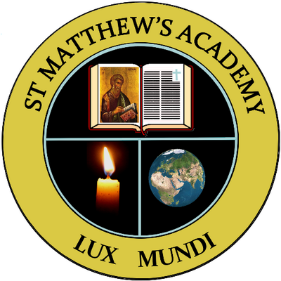 Issues OnlineWhat is it?This websiteprovides access to hundreds of articles on contemporary issues, through a fully searchable online databaseallows users to log-in from anywhere, at any timepresents full-colour e-book versions of all the latest titles in the Issues seriesencourages further research through unique multimedia archiveHow do I access the website?Can access directly from the school’s Glow Home Page (this is the simplest way) Or Log on to   www.independence.co.uk/issues-online.htmUser name – smaPassword – 6092How do I find information on my topic?Type your topic into the search box and a list of articles should appear.Click on the article you’d like to read and you are taken to it.Useful facts and statistics are also given for each topic. You may have access to an ebook on your chosen topic.  Simply click on the ebooks library tab at the top and you’ll be shown all the ebooks available. Click on any that are of interest and that should allow you to read the book electronically.March 2020